Окружающий мир (4 класс, Беликова О.Н.) Тема урока: Средние века: время рыцарей и замков.Цель:     способствовать формированию представлений об эпохе  Средневековья, о                   средневековых  рыцарях и замках.Задачи: создать условия для совершенствования умения поиска необходимой                   информации и анализа полученной информации;                развивать интерес к предмету «Окружающий мир»;               создать условия для определения границ знания и «незнания»Тип урока: открытие нового знания.Оборудование: учебник "Окружающий мир 4 кл."  А.Плешаков, компьютер, мультимедийный проектор, экран, доска, презентация «Средние века: время рыцарей и замков», дидактические материалы (демонстрационные, раздаточные)Методы и формы обучения: объяснительно-иллюстративный, частично-поисковый; групповая, фронтальная, индивидуальнаяПланируемые результатыПредметные: Расширить представление о периоде Средних веков;Оценивать последствия открытий, достижений, сохранившихся со времён средних веков; Устанавливать взаимосвязь мира средневековья и современной жизни общества.Метапредметные: Умение формулировать учебные задачи, оценивать правильность их выполнения, собственные возможности их решения. Умение оперировать понятиями; находить информацию в тексте; устанавливать причинно-следственные связи, делать выводы.Готовность получать необходимую информацию, аргументировать свою точку зрения; умение организовывать сотрудничество и совместную деятельность с учителем и учащимися.Личностные: Принятие социальной роли обучающегося.Развитие навыков сотрудничества с учителем и сверстниками в разных учебных ситуациях.Формирование готовности к саморазвитию.Ход урока1. Орг. начало. Мотивация к деятельности.Много на свете наук есть полезных:И познавательных, и интересных!Но среди них нам особо важна –Это наука ИСТОРИЯ!Углубляя о прошлом знания наши,Жизнь нашу в будущем сделаем краше.2. Проверка д/з. Актуализация опорных знаний.- Мы с вами продолжаем путешествие по страницам всемирной истории. Но для начала вспомним пройденный материал, проверим домашнее задание.а) Вам предстоит разгадать кроссворд. (Слайды 2-29. Фронтальная работа, сигнальные карточки)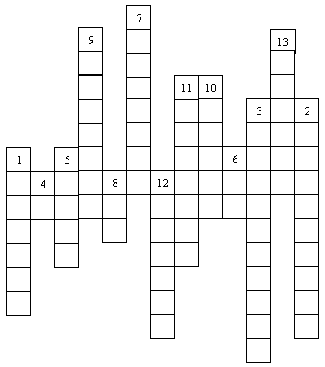 1) Эта наука изучает, как жили люди в разные эпохи. (история)2) Эту науку называют “наукой лопаты”. (археология)3) Эти люди жили сообща, группами, не умели говорить. (первобытные)4)Этот бог изображался человеком с головой птицы. (Ра)5) Как звали египтяне бога воды? (Себек)6) Бога мудрости, счёта и письма. (Тот)7) Они  считали священными льва, крокодила, скорпиона. (египтяне)8) На берегах этой реки возникло Египетское царство. (Нил)9) Гробницы царей Египта. (пирамиды)10) Существо с телом льва и головой человека, охранявшее пирамиды (сфинкс)11) Самый знаменитый храм Акрополя. (Парфенон)12) Вулкан, уничтоживший  город Помпеи. (Везувий)13) Холм в Афинах на котором  находились главные храмы города. (Акрополь)- Прочитайте, пожалуйста, слово, которое у нас получилось (СРЕДНЕВЕКОВЬЕ)- Что мы уже знаем об этом времени? (Фронтальная работа, сигнальные карточки)( - исторический период с 5 по 15 век, - время появления городов и образования государств, - важных изобретений, - возникновения и распространения  3 мировых религий.) б) Работа по группам:1, 2 группа- вспомнить названия государств и городов, появившихся в Средние века.Группа, раньше поднявшая руку, отвечает.Проверка (сигнальные карточки, Слайд 30).3, 4 группа - подчеркнуть названия вещей, появившихся в Европе  в  Средние века.Мыло, топор, огнестрельное оружие, молоток, дубина, пуговицы,  очки, механические башенные часы, копьё, игла,  иероглифы, печатный станок, вилка, фарфоровая посуда, глиняная посуда.Группа, раньше поднявшая руку, отвечает.Проверка ( сигнальные карточки, Слайд 31).5, 6 группа- заполнить таблицу на карточке:Группа, раньше поднявшая руку, отвечает.Проверка (сигнальные карточки,  Слайд 32).2. Формулирование темы и цели урока (Слайды 33, 34 - картинки: рыцарь, замок )- Какое время мы продолжим изучать сегодня? (Средневековье)- О чём пойдет речь? ( о рыцарях и замках)Тема урока “Средние века: время рыцарей и замков”- Что вы хотели бы узнать о рыцарях? о замках? (уч-ся ставят УЗ)- Итак,  главное, что мы узнаем, можно изобразить на схеме: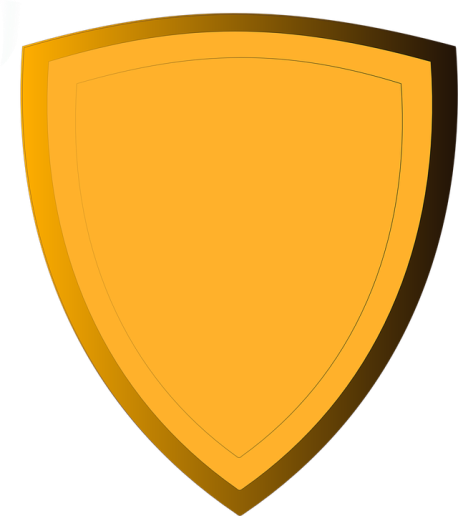                                 КАК                                            ЧЕМ                                        ГДЕ                    ВЫГЛЯДЕЛИ?                      ЗАНИМАЛИСЬ?                         ЖИЛИ?Цель урока: продолжить изучать эпоху Средневековья и узнать об образе жизни рыцарей и их жилище.3. Изучение новой темы.- Много лет было принято считать Средние века временем жестоких войн. Эту эпоху именовали «темные века», где господствовали невежество. Постепенно представление о Средневековье стало меняться. О нем заговорили, как о времени, полном романтики, великих открытий, прекрасных произведений искусства. Средние века в первую очередь ассоциируются с рыцарями. Кто такие рыцари? - Как вы объясните значение слова "рыцарь"? (предположения уч-ся). Давайте заглянем в словарь. (Слайд 35) 	Рыцарь (нем. Ritter, — всадник), кабальеро (исп.), шевалье (фр.) — воин на коне, в латах, шлеме, с мечом и щитом. Средневековый дворянский почётный титул в Европе.	Рыцарь –  (перен.) благородный, самоотверженный человек.                                 (С. И. Ожегов. Толковый словарь русского языка.)  (Сообщение уч-ся)	Изначально это были воины благородного происхождения, с детства обученные военном делу.  Обязательным атрибутом было наличие лошади. Возникновение их относят к VIII веку, ко времени арабского вторжения в Европу. У  арабов самую страшную силу для противника представляла конница. Поэтому  правители  остро нуждались в сильном войске. Конный воин (рыцарь) был в несколько раз сильнее пешего. 	В течение 400 лет, с XI по XV века католической церковью были организованы Крестовые походы против мусульманских стран под лозунгом защиты гроба Господня, распространения христианства. На самом деле, это была попытка захвата новых территорий. В эти походы отправлялись рыцари со всей Европы.   - Вы получили ответ на вопрос "Кто такие рыцари?" (В листе самооценки отметить "+")- Теперь узнаем, как они выглядели.Доспехи  рыцаря и Гербы (Сообщение уч-ся)	Рыцарское вооружение составляли твердые стальные латы, закрывавшие туловище, или гибкая кольчуга, шлем, украшенный перьями или конской гривой, с железным забралом; руки и ноги также покрывались железной броней. Доспехи весили 40 килограммов. Кроме того, употреблялся и щит. 	На щите как правило располагался герб - визитная карточка рыцаря,  т.к. лицо рыцаря в бою и на турнирах было скрыто под забралом. По цвету герба и по изображению на нём определялась не только фамильная принадлежность, но и характер рыцаря.	Кроме цветов особое символическое значение имели и мифические животные, гордые и грозные: лев, тигр, орёл, грифон, кентавр, саламандра, единорог. Слайд 36   Значение цветов в геральдикеСлайд 37  Форма гербовСлайд 38  Гербы в старинной книгеСлайд 39  "Война роз"- Также  как отличительный знак могли использовать изображение растений. Печальную известность приобрела в Англии в конце  15 в. "Война Алой и Белой  розы" - вражда 2-х родов:  Ланкастеров  и Йорков.  Победа Ланкастеров привела к воцарению династии Тюдоров и стала концом эпохи Средневековья.- Вы получили ответ на вопрос " Как выглядели рыцари?" (В листе самооценки отметить "+")- Теперь узнаем, чем они занимались. Как становились рыцарями? (Сообщение уч-ся) - В 7 лет мальчик дворянского происхождения разлучался с матерью, покидал родительский дом и до 14 лет становился пажом (личным слугой) опытного рыцаря или сеньора (феодала, т.е. землевладельца). Он не только сопровождал господина и выполнял поручения, но и обучался  придворным манерам. Некоторые правила этикета, возникшие в эпоху рыцарей, дошли до наших дней.- Как вы думаете, почему мужчины снимают головной убор в помещении, перчатку при рукопожатии? (предположения уч-ся) 1. Входя в дом,  рыцарь снимал шлем, как бы говоря этим жестом хозяину: «Я не опасаюсь тебя». Суровые времена Средневековья прошли, но обычай – входя в помещение, снимать шапку – остался. Тем самым ты показываешь что уважаешь дом, в который вошёл, уважаешь живущих в нём людей. 2. Сняв перчатку, рыцарь показывал, что в руке не зажато оружие, что он относится к встречному доброжелательно. И сейчас мужчины снимают перчатку  при рукопожатии из уважения и внимания  друг к другу.С 14 лет  до 21 года юноша был оруженосцем, изучал основы военной и физической подготовки. Обучение завершалось посвящением в рыцари. Кандидат в рыцари должен иметь необходимые навыки и моральные качества, так называемые  "7 рыцарских доблестей" и "7 рыцарских добродетелей".Работа в паре: распределить в 2 столбика карточки (на доске) 7 рыцарских доблестейверховая ездавладение мечомплаваниеохоташахматыстихосложениетанцы7 рыцарских добродетелейверность церквиверность королюхрабростьдостоинствоправдивостьвеликодушие благородство Посвящение в рыцари ( Слайды40, 41: картинки)(Сообщение уч-ся) 	Посвящение в рыцари - переход к зрелости. Церемония состояла из нескольких этапов. Чаще всего посвящение в рыцари приурочивали к религиозным праздникам либо совершали накануне крупного  сражения. Во французской поэме 13 века описан костюм для обряда посвящения. Белая рубаха символизировала чистоту, алый плащ - готовность пролить кровь за церковь, коричневые чулки - землю, в которую каждый должен возвратиться, золотые шпоры - быстроту пришпоренной лошади. 	Накануне посвящения юноша молился в храме всю ночь. На рассвете церковь наполнялась людьми. После церковной службы юноша опускался на колени.  Благословляя оружие, священник внушал мысль, что рыцарь должен стать христианским воином и защитником церкви.	Посвящение в рыцари осуществлялось легким ударом плоской стороной меча по плечу. Обоюдоострый меч символизировал правосудие и верность, а также защиту слабых. Крестовина рукоятки меча символизировал крест. 	Иногда рыцарь также получал пощечину, которая символизировал собой единственный удар, оставляемый рыцарем без ответа. Затем звучал призыв к мудрости и храбрости, к защите Церкви, слабых, бедных и женщин, а также предупреждение от измены государю. Обряд мог проводить не только священник, но и король, старейший рыцарь, отец. Затем новоиспеченный рыцарь демонстрировал свое мастерство на турнире. Турниры ( Слайд 42: картинки) (Сообщение уч-ся)	Турниры были и забавой, и тренировкой, и военными смотрами. Они устраивались  королём либо крупными  сеньорами в честь браков королей,  принцев, в связи с рождением наследников, заключением мира и т. д. Участники турнира — рыцари и оруженосцы — старались одеться для турнира как можно ярче. На доспехи надевалась красочная гербовая накидка, на боевого коня — попона с изображениями герба хозяина.	Турнир продолжался 2 дня. В 1-ый день устраивались  личные состязания. На полном скаку нужно было выбить противника из седла специальным копьем, затем сражались на мечах Во 2 день рыцари участвовали в командных соревнованиях, разбившись на две группы во главе с двумя сильнейшими по итогам 1 дня. Победитель турнира имел право выбрать королеву любви и красоты. Обычно дама дарила рыцарю перчатку, платок, ленту. Рыцарь гордо прикреплял подарок к  своему шлему или доспеху.- Турниры прекратились в  16 веке, когда рыцарская конница утратила своё значение и была вытеснена пехотой стрелков. Формальным поводом для запрета турниров стал несчастный случай, был смертельно ранен король  Франции Генрих II .ФИЗ/МИН "Рыцарский турнир"Надеваем доспехи Скачем на коне Стреляем из лукаМетаем копье (правой и левой рукой).Сражаемся мечемЗащищаемся щитом- Вы получили ответ на вопрос "Кто такие рыцари?" (В листе самооценки отметить "+")- Теперь узнаем, где они жили.Рыцарские замки  (Слайд 43:   ? )(Работа по учебнику) (Слайд 44)Ответьте на вопросы:1. Что такое замок?2. Где строился замок?3. Какие укрепительные сооружения возводились?4.  Удобным ли жилищем были замки?Уч-ся читают текст самостоятельно, затем устно отвечают на вопросы.Проверка: ответы на 2,3,4 вопр. сверяют по слайдам 45, 46,  47. - Вы получили ответ на вопрос "Где жили рыцари?" (В листе самооценки отметить "+")4. Самостоятельная работа. - А теперь проверим ваши знания.Тест: обвести буквы правильных ответов   (индивидуально)1. Воин на коне, в латах, шлеме, с мечом и щитом. а) лучник;             б) рыцарь;            в) оруженосец.2.В каком возрасте кандидат в рыцари проходил обряд посвящения?а) в 14 лет;             б) в 21 год;            в) в 7 лет.3.Где жили рыцари? а) в замках;      б) в пещерах;             г) во  дворцах.4. Где строили замки? а) на высоком холме;   б) в глухом лесу;   в) на обрывистом утёсе;г) на острове посреди реки;          д) в открытом поле.5. Чем занимались рыцари? а) охотой; б) приёмом гостей; в) рукоделием; г) земледелием; д) устраивали турниры.   6. Визитной карточкой рыцаря служил:а) плащ;    б) меч;     в) герб;     г)шлем. 7. Как назывались  походы рыцарей против мусульман?а) освободительные;     б)захватнические;      в) Крестовые. (Слайд 48 ) Проверка  (взаимопроверка + сверка с эталоном ) 1 Б.    2 Б.    3 А.    4 А, В, Г.    5 А, Б, Д.   6 В.    7 В. - Узнать много интересного о Средневековье вы можете из книг, которые найдёте дома, в школьной и городской библиотеке.Книжная выставка.Слайды 49 - 57  (муз. сопровождение - отрывок из песни В.Высоцкого "Баллада о борьбе")5. Рефлексия (щиты с вопросами на доске переворачиваю)- Оцените свои знания о Средневековье, выберите щит соответствующего цвета (уч-ся встают).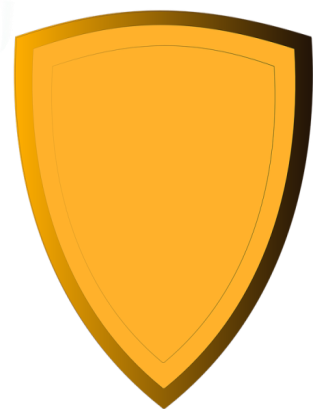 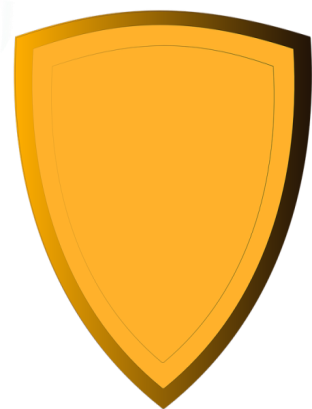 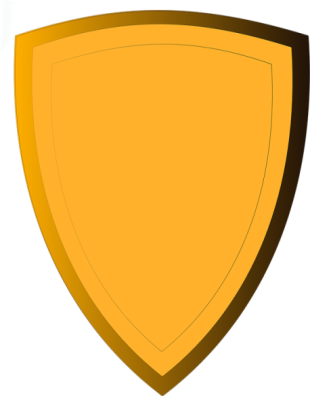                       узнал                              хочу ещё                               ничего                      много                              почитать                               нового   - Мне понравилось, как вы работали, вы помогли мне провести урок.  Вы смело отвечали на вопросы и благородно себя вели, как рыцари. (Переворачиваю лист с вопросом о рыцарях)6. Д\З:         с. 19-20, ТПО с.7-8, № 1, 2                   Творческое задание- Придумать и изготовить ( нарисовать, сделать в виде аппликации) семейный герб. ( На доске образец -  герб семьи Беликовых. )7. Итог урока. 1 уч-сяРыцарь - это человек,Что без страха и упрека!  Он в сраженьях целый векПротив злобы и порока!И с неправдою любойРыцарь борется упрямоИ готов на смертный бойОн за честь прекрасной дамы!2 уч-сяПусть пpоходит вpемя - не беда,Остаются pыцаpи всегдаИ всегда готовы ногу в стpемя.Их не замечают иногда,Но, хотя пpоносятся года,Рыцаpи нужны в любое вpемя.ГОСУДАРСТВАГОРОДААнглияМоскваФранцияБерлинГерманияАмстердамРоссияОслоКопенгаген3 мировые религии3 мировые религии3 мировые религии3 мировые религииНазвание христианствоМусульманство (ислам)буддизмСооружения для молитвХрам, церковь, собормечетьБуддистские храмыГде распространиласьЕвропаБ.ВостокКитай, ЯпонияКому поклоняютсяИисусу ХристуАллахуБуддеПриверженцы религиихристианемусульманебуддисты